Минобрнауки РоссииБузулукский гуманитарно-технологический институт (филиал) федерального государственного бюджетного образовательного учреждениявысшего образования«Оренбургский государственный университет»Кафедра педагогического образования Фондоценочных средствпо дисциплине «Иностранный язык»Уровень высшего образованияБАКАЛАВРИАТНаправление подготовки13.03.02 Электроэнергетика и электротехника (код и наименование направления подготовки)Электроснабжение КвалификацияБакалаврФорма обученияЗаочнаяГод набора 2023Фонд оценочных средств предназначен для контроля знаний обучающихся по направлению подготовки 13.03.02 Электроэнергетика и электротехника  по дисциплине «Иностранный язык»Фонд оценочных средств рассмотрен и утвержден на заседании кафедрыпедагогического образования протокол № 6 от 27.01.2023 г.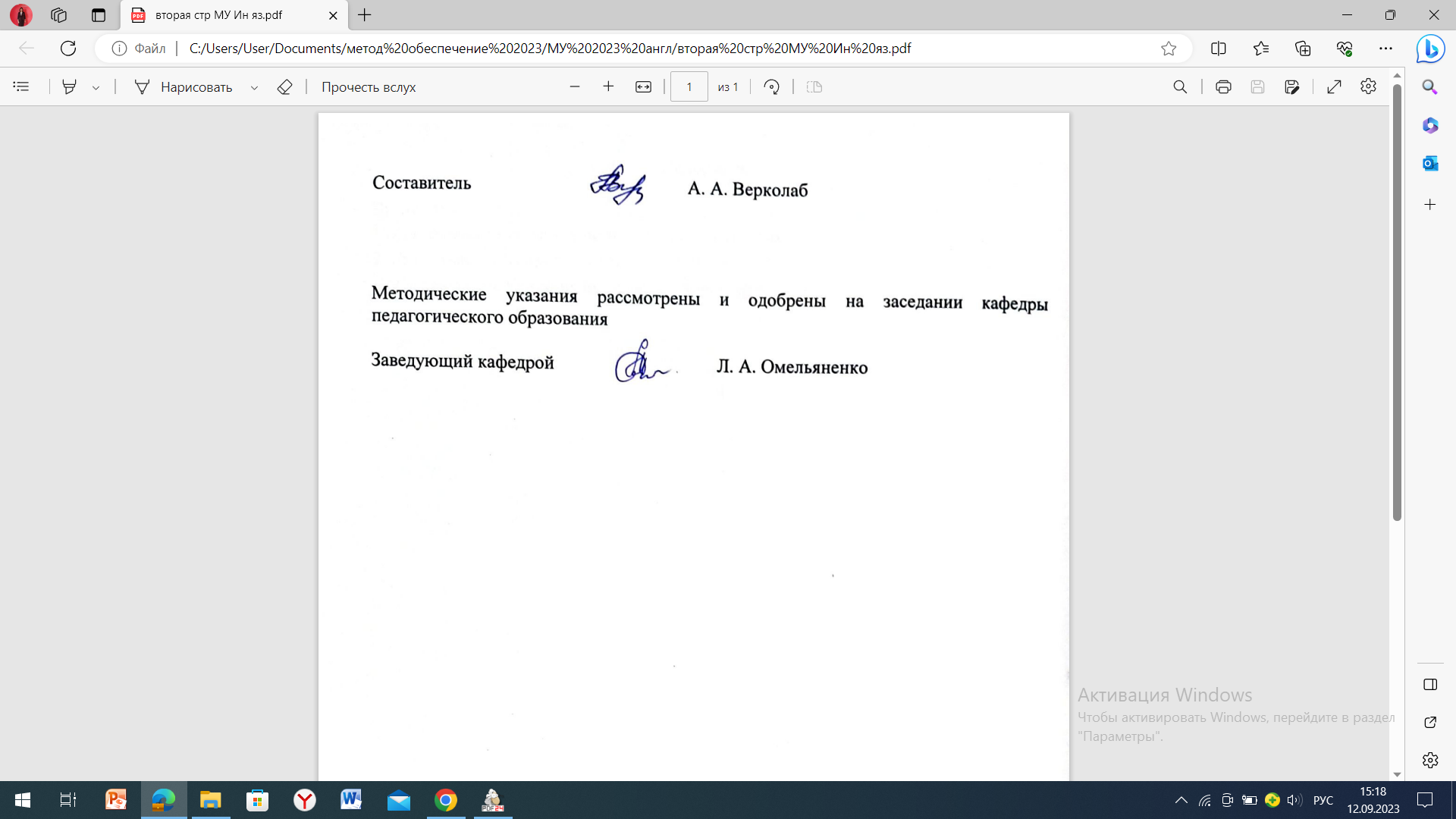 Заведующий кафедройпедагогического образования                                               Л.А. Омельяненко 	Исполнитель:                                                            А. А. Верколаб Раздел 1. Перечень компетенций, с указанием этапов их формирования в процессе освоения дисциплиныРаздел 2. Типовые контрольные задания и иные материалы, необходимые для оценки планируемых результатов обучения по дисциплине (оценочные средства). Описание показателей и критериев оценивания компетенций, описание шкал оцениванияБлок АА.0 Тестовые задания1. This is … cap. … cap is black.a) the; theb) a; thec) a; ad) the; a2.  Kate is … teacher. Her parents were … teachers too.a) a; theb) –; -c) the; ad) the; the3. Our neighbors…their car.a) washb) are washingc) is washingd) washing4. Learning a foreign language isn't an easy thing to doa) английский язык очень легко выучитьb) изучение иностранного языка — нелегкое делоc) изучение иностранного языка - легкое делоd) это легко сделать – выучить иностранный язык5. The native speakers of English live in …a) Russia, Italy, Japanb) Great Britain, the United States of America, Australia and New Zealand.c) China, Australia, New Zealandd) Greece , Spain, Brazil6. I ... to work now. Good-bye!a) gob) wentc) am goingd) goes7. We usually … a bus or a taxi early in the morning to get to work.a) tookb) takec) takend) were taking8. This is a great party. Everyone ...a) danceb) is dancingc) dancesd) are dancing9. Nurses ... after people in hospital.a) looksb) is lookingc) will lookd) look10. What time … your brother usually … up?a) are / wakingb) will / be wakingc) does / waked) do / wakeА.1 Вопросы для опроса:1. Do you like to have small talks about the weather?  Yeah, a lot of people like to talk about the weather. The weather is probably the one topic that brings people together.2. How much do you depend on weather reports? Depending on the weather forecasts, I can choose suitable clothes for going outdoors and also plan my work schedule.3. How do you feel about the weather in your country? Our area has a sharply continental climate. It's great to be able to taste each season in its own way.4. What kind of climate do you prefer when choosing a place for a holiday? For vacations, it is better to choose places that have something that we don't have in our area. For example, the sea or mountains.5. Have you ever thought about moving to a country with a different climate?People sometimes think about moving to warm countries. But such places are not always convenient to live in.  There may be difficulties in finding a job.6. What’s the hottest temperature you have ever experienced? The summer of 2021 was extremely hot. The air temperature sometimes reached up to 44 degrees Celsius.7. What’s the coldest temperature you have ever experienced? Winter in the Orenburg region can be very cold. Sometimes frosts of up to 40 degrees are encountered.8. Have you ever experienced extreme weather conditions? The weather is extreme when even a slight frost of minus 15 degrees is accompanied by strong winds and blizzards.9. How can extreme weather conditions affect the economy of a country? Extreme weather conditions worsen the economy because some supplies or work may be stopped for a while.10. Are we losing our four distinct seasons in recent years? Indeed, the climate has been changing a lot in recent years. But winter stays winter, and summer stays summer! And that's great!Блок BЗадание 1. Read and translate the text.Choose the correct versions.TelevisionTelevision, also called TV, is one of our most important means of communication. It brings moving pictures and sounds from around the world into millions of homes. The name "Television" comes from Greek word meaning "far", and a Latin word meaning "to see", so the word "television" means "to see far".  About three-fourths of the 1 500 TV stations in the US are commercial stations. They sell advertising time to pay for their operating costs and to make profit. The rest are public stations, which are nonprofit organizations. Commercial TV stations broadcast mostly entertainment programs because they must attract larger numbers of viewers in order to sell advertising time at high prices. These programs include light dramas called situation comedies; action packed dramas about life of detectives, police officers, lawyers and doctors; shows featuring comedians, dancers and singers; movies; quiz shows; soap operas; cartoons.ТелевидениеТелевидение, называемое также ТВ, является одним из важнейших средств коммуникации. С его помощью движущиеся изображения и звуки со всего мира попадают в миллионы домов. Название "телевидение" происходит от греческого слова, означающего "далеко", и латинского слова, означающего "видеть", поэтому слово "телевидение" означает "видеть далеко".  Примерно три четверти из 1500 телевизионных станций в США являются коммерческими. Они продают рекламное время, чтобы оплачивать свои операционные расходы и получать прибыль. Остальные - общественные станции, являющиеся некоммерческими организациями. Коммерческие телестанции транслируют в основном развлекательные программы, так как им необходимо привлекать большее количество зрителей, чтобы продавать рекламное время по высоким ценам. К таким программам относятся легкие драмы, называемые ситуационными комедиями; остросюжетные драмы о жизни детективов, полицейских, адвокатов и врачей; шоу с участием комиков, танцоров и певцов; кинофильмы; викторины; мыльные оперы; мультфильмы.1. Television, also called TV, is one of our most important means of communication.a. Телевидение-это самое важное средство коммуникацииb. Телевидение коротко называют ТВc. Телевидение является одним из наших самых важных средств коммуникации2. The name "Television" comes from Greek worda. Название "телевидение" происходит от греческого словаb. Название "телевидение" происходит от латинского словаc. Название "телевидение" происходит от итальянского слова3 About …of the 1 500 TV stations in the US are commercial stations.a. three-fourthsb. four-fifthsc. one-third4.They sell… time to pay for their operating costs and to make profit.a. advertisingb. different goodsc. programs5. Commercial TV stations broadcast mostly… because they must attract larger numbers of viewers in order to sell advertising time at high prices.a. cartoonsb. political programsc. entertainment programsЗадание  2. Read and translate the text.Choose the correct versions.Foreign Languages in Our Life       Learning a foreign language isn't an easy tiling. Nowadays it's especially important to know foreign languages. Some people learn languages because they need them for their work, others travel abroad, for the third studying foreign languages is a hobby. Everyone, who knows foreign languages can speak to people from other countries, read foreign authors in the original, which makes your outlook wider.I study English. It's a Long and slow process that takes a lot of time and efforts. Over 300 million people speak it is as a mother tongue. The native speakers of English live in Great Britain, the United States of America, Australia and New Zealand. English is one of the official languages of the United Nations Organization and other political organizations.English language is a wonderful language. It's the language of the great literature. It's the language of William Shakespeare, Charles Dickens and others. Half of the world's scientific literature is in English. It's the language of computers technology. The great German poet Goette once said, "He, who knows no foreign language, doesn't know his own one". That's why in order to understand oneself and environment one has to learn foreign languages. I think that to know English today is absolutely necessary for every educated man, for every good specialist.Иностранные языки в нашей жизни       Изучение иностранных языков - дело непростое. В наше время знать иностранные языки особенно важно. Одни учат языки, потому что они нужны им для работы, другие - для поездок за границу, для третьих изучение иностранных языков - это хобби. Каждый, кто знает иностранные языки, может разговаривать с людьми из других стран, читать зарубежных авторов в оригинале, что делает кругозор шире.Я изучаю английский язык. Это долгий и медленный процесс, требующий много времени и усилий. Более 300 миллионов человек говорят на нем как на родном языке. Носители английского языка проживают в Великобритании, Соединенных Штатах Америки, Австралии и Новой Зеландии. Английский язык является одним из официальных языков Организации Объединенных Наций и других политических организаций.Английский язык - удивительный язык. Это язык великой литературы. Это язык Уильяма Шекспира, Чарльза Диккенса и других. Половина мировой научной литературы написана на английском языке. Это язык компьютерных технологий. Великий немецкий поэт Гетте сказал: "Тот, кто не знает иностранного языка, не знает своего". Поэтому для того, чтобы понять себя и окружающую среду, необходимо изучать иностранные языки. Я считаю, что знание английского языка сегодня совершенно необходимо каждому образованному человеку, каждому хорошему специалисту.1. Learning a foreign language isn't an easy thing to doa. Английский язык очень легко выучитьb. Изучение иностранного языка — нелегкое делоc. Изучение иностранного языка - легкое дело2. It's a long and slow process that takes a lot of time and efforts.a. Это быстрый процесс, который не отнимает много времени и усилийb. Это очень долгий процесс, на который нужно годы обучения.c. Это долгий и медленный процесс, который отнимает много времени и усилий.3. It's the language of …a. the great literature.b. of all worldc. our country4. I think that to know English today is absolutelya. necessaryb. unnecessaryc. useful5. The native speakers of English live in …a. Russia, Italy, Japanb. Great Britain, the United States of America, Australia and New Zealand.c. China, Australia, New ZealandЗадание 3.Read and translate the text.Choose the correct versions.The Town of My DreamPeking is the capital of the People's Republic of China. It is spreads across a vast area. Part of its border is formed by the Great Wall of China, a huge wall which stretches along the mountains. It is the ancient seat of government and a modern industrial and commercial city. The population of Peking is about 10 million people and is still growing, although it is only the second largest city in China.In 1421 Peking became the imperial capital of the Ming dynasty (1368—1644) and it was during this time that the spacious walled city was built. Like many ancient Chinese cites, the walls and streets were based on the points of the compass. Peking has remained the capital of China since then. With its modern international airport, it is not surprising that Peking has become a popular tourist destination. Peking's broad, straight streets are crowded with people, bicycles and buses. Very few people own a car.Industries include textiles, steel and engineering. It is also a city of great cultural importance. There are more than fifty institutes of higher education, including Peking University. It has a famous opera, a ballet and some outstanding museums — The Museum of Chinese History and Gugun Museum. Among the many historical and cultural landmarks in Peking is Square, one of the largest public squares in the world. It is used for political rallies and military parades.Город моей мечтыПекин - столица Китайской Народной Республики. Он раскинулся на огромной территории. Часть его границы образует Великая Китайская стена - огромная стена, протянувшаяся вдоль гор. Это древняя резиденция правительства и современный промышленный и торговый город. Население Пекина составляет около 10 млн. человек и продолжает расти, хотя это всего лишь второй по величине город в Китае.В 1421 г. Пекин стал императорской столицей династии Мин (1368-1644 гг.), и именно в это время был построен просторный город, обнесенный стеной. Как и во многих других древних китайских городах, стены и улицы были расположены по точкам компаса. С тех пор Пекин остается столицей Китая. Благодаря современному международному аэропорту Пекин стал популярным туристическим центром. Широкие прямые улицы Пекина заполнены людьми, велосипедами и автобусами. Лишь немногие имеют автомобиль.Промышленность включает текстильную, сталелитейную и машиностроительную. Это также город, имеющий большое культурное значение. Здесь расположено более пятидесяти высших учебных заведений, в том числе Пекинский университет. Здесь есть знаменитая опера, балет и несколько выдающихся музеев - Музей истории Китая и Музей Гугун. Среди многочисленных исторических и культурных достопримечательностей Пекина - площадь, одна из самых больших общественных площадей в мире. Она используется для проведения политических митингов и военных парадов.1 Peking is the capital of …a. the People's Republic of Chinab. Englandc. Japan2. Part of its border is formed by …a. the governmentb. people of Chinac. the Great Wall of China3. …Peking became the imperial capital of the Ming dynastya. In 1421b. In 1420c. In 13984. There are more than fifty…, including Peking University.a. institutes of higher educationb. collegesc. museums 5. The population of Peking is about …people and is still growinga. 10 millionb. 20 millionc. 15 millionЗадание 4. Translate into English.  Соленый, сладкий, свежий, кислый, горький, иметь соленый (кислый …) вкус, негазированная вода, газированная вода, минеральная вода, сок, крепкий кофе, здоровое питание, калорийная пища, низкокалорийная пища, поправиться, салат из свежих овощей, ростбиф, цельнозерновой хлеб.  Salty, sweet, fresh, sour, bitter, have a salty (sour ...) taste, non-carbonated water, carbonated water, mineral water, juice, strong coffee, healthy food, calorie food, low calorie food, gain weight, fresh vegetable salad, roast beef, whole grain breadЗадание 5. Rewrite the sentences in the past. Mike is in bed.      Mike was in bed.                                       Sue is at the bus stop. Sue was at the bus stop.                                                                         Mr. and Mrs. Brown are at the restaurant. Mr. and Mrs. Brown were at the restaurant.     Ben is on the beach. Ben was on the beach.Jack and Kate are in the cinema. Jack and Kate were in the cinema   Nick is at the airport.   Nick was at the airport. Ann and Jane are at the station.     Ann and Jane were at the station.   Mari is at home.  Mari was at home.       They are in London.  They were in London. I am at the university. I was at the university.Блок СЗадание 1.1)  Прочитайте и письменно переведите текст. Выполните задания к нему.«The business of America is business», said President Calvin Coolidge (1923-1929) and these words remain true today. The principle aim of business is to make financial profit.There exist in the United States two main kinds of business institutions - private and governmental. Private businesses include large companies whose capital is represented in shares, which are held by individual shareholders who earn dividends from their shares. In addition, there are non-profit institutions. These are called charitable organizations. Americans tend to have more respect for private businesses than for government agencies which they consider more bureaucratic.Americans believe that in private business they can express ideals of free competition, individual freedom and equality of opportunity. But many Americans understand that very often business does not live up to these principles. There are some problems in realizing the high ideals of fair business practice. One of them is unequal starting opportunities. It is obviously easier for someone who already possesses considerable capital to begin a business venture than it is someone who does not. But nevertheless the legend of the poor boy who rises «from rags to riches», the entrepreneur who creates something out of nothing still exists in America. The entrepreneur who loves individual freedom and independence from authority, who built the industrial riches of the nation is the symbol of hero businessman.In the course of time a new type of businessman appeared. This is the «organization man» who works within already established structure and is at the top. But unlike the entrepreneur he shares responsibility with others. Though in America today the road to success lies often through established large business, the entrepreneurial ideal inspires many. A great number of small businesses exist in the USA today. There are a lot of companies with fewer than 20 employees.These companies account 60% of American business. Today most Americans believe that the free-enterprise system based on profit - making is the one that best promotes welfare of the nation."Бизнес Америки - это бизнес", - сказал президент Калвин Кулидж (1923-1929 гг.), и эти слова остаются актуальными и сегодня. Основной целью бизнеса является получение финансовой прибыли.В США существуют два основных вида бизнес-институтов - частные и государственные. К частному бизнесу относятся крупные компании, капитал которых представлен в виде акций, которыми владеют отдельные акционеры, получающие дивиденды по своим акциям. Кроме того, существуют некоммерческие институты. Они называются благотворительными организациями. Американцы, как правило, с большим уважением относятся к частному бизнесу, чем к государственным структурам, которые они считают более бюрократическими.Американцы считают, что в частном бизнесе они могут выразить идеалы свободной конкуренции, индивидуальной свободы и равенства возможностей. Однако многие американцы понимают, что очень часто бизнес не соответствует этим принципам. В реализации высоких идеалов честной деловой практики есть ряд проблем. Одна из них - неравные стартовые возможности. Очевидно, что тому, кто уже обладает значительным капиталом, легче начать свое дело, чем тому, кто им не обладает. Но, тем не менее, легенда о бедном мальчике, который поднимается "из лохмотьев к богатству", о предпринимателе, который создает что-то из ничего, все еще существует в Америке. Предприниматель, любящий свободу личности и независимость от власти, построивший промышленные богатства страны, является символом героя-бизнесмена.Со временем появился новый тип бизнесмена. Это "человек-организация", который работает в рамках уже созданной структуры и находится на самом верху. Но в отличие от предпринимателя он разделяет ответственность с другими. И хотя сегодня в Америке путь к успеху часто лежит через устоявшийся крупный бизнес, идеал предпринимателя вдохновляет многих. Сегодня в США существует огромное количество малых предприятий. Существует множество компаний, в которых работает менее 20 человек.На долю таких компаний приходится 60% американского бизнеса. Сегодня большинство американцев считают, что система свободного предпринимательства, основанная на извлечении прибыли, в наибольшей степени способствует благосостоянию нации.2) Выучите слова к тексту.profit - прибыль, доход;private - частный, личный;governmental - государственный;share - акция, пай, доля;shareholder-акционер, пайщик;non-profit institutions - некоммерческие организации;charitable - благотворительный;competition - конкуренция;responsibility - ответственность;employee - работник, сотрудник.3) Закончите предложения в соответствии с содержанием текста.1. Private businesses include large companies whose… capital is represented in shares, which are held by individual shareholders who earn dividends from their shares.2. Americans tend to have more respect for private businesses than…for government agencies which they consider more bureaucratic.3. The entrepreneur who … is the symbol of hero businessman.built the industrial riches of the nation 4. There are some problems in realizing…the high ideals of fair business practice.5. A great number of … exist in the USA today.small businesses4) Ответьте на вопросы к тексту.1. What is the principle aim of business in America today?The principle aim of business is to make financial profit.2. How many kinds of business institutions exist in the USA?There exist in the United States two main kinds of business institutions - private and governmental.3. Do Americans tend to have more respect for private businesses or for government agencies? Why?Americans tend to have more respect for private businesses than for government agencies which they consider more bureaucratic.4. What problems does a person clash with starting a business?One of problems is unequal starting opportunities.5. Who is the «organization man»?«Оrganization man» works within already established structure and is at the top. But unlike the entrepreneur he shares responsibility with others.5) Переведите следующие предложения на английский язык.1. Человеку, обладающему определенным капиталом, очевидно, легче начать бизнес. (открыть свое дело).It is obviously easier for a person with some capital to start a business.2. Малый бизнес составляет 60% от всей предпринимательской деятельности в Америке.Small businesses account for 60% of all entrepreneurial activity in America.3. Частное предпринимательство включает в себя крупные компании, капитал которых представлен в акциях.Private enterprise includes large companies whose capital is represented in shares.4. Акционеры получают дивиденды от их акций.Shareholders receive dividends on their stock.5. Американцы считают, что, работая в частном бизнесе, они могут выразить свои идеалы свободной конкуренции, индивидуальные свободы, равенство возможностей.Americans believe that by working in private business they can express their ideals of free competition, individual freedoms, and equality of opportunity.Задание 2. 1) Bring a picture of a person you know well (mother, father, grandfather, friend) to class. Show it and describe that person. Use the active vocabulary of the unit.2) Choose one of the names in the family tree below and say how the person is related to other people. Note that the pictures of marriage partners are connected with wedding rings.Pattern: William Luke is Leon Luke's son, Philip Smith's nephew and Laura White's grandson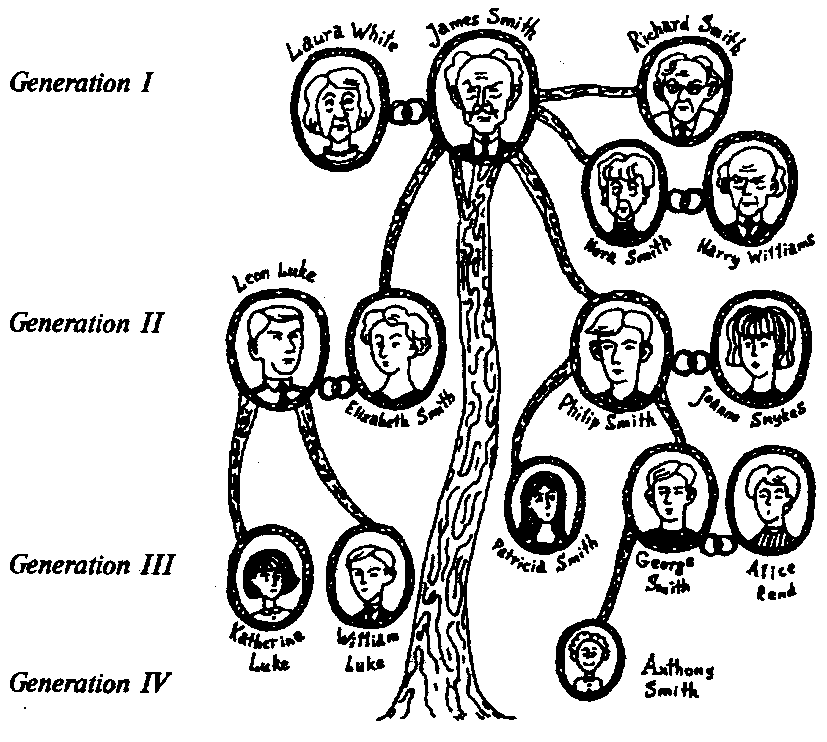  Katherina Luke is Leon Luke's daughter, Philip Smith's niece and Laura White's granddaughter.3) Make up your family tree and speak about your family.4) Work in pairs and talk. Imagine that:a) you are speaking with a distant relative trying to find out what relation you are to one another;b) you show your family album to your friend and answer all his or her questions.Задание 3.Tell about: a) the working-day of your father or motherMy mom's a teacher. Every morning she hurries to her students and teaches them to write, count and read. After school, she checks the students' written work. Then they work together to sort out their mistakes and learn how to do their work correctly.b) the usual weekend at homeOn the weekend, the whole family gets together. Mom cooks a delicious dinner, Dad helps the children make crafts for the children's creative work.c) the best day of your lifeThe best day of my life is the day I was born! Every year everyone congratulates me on this day and gives me presents.  In fact, it is my mom who should be congratulated, not me. It is her holiday, as she is the one who gave birth to me.d) a holiday spent with your friends or relatives (New Year's day, Christmas, 8th of March)New Year's Eve is a family holiday. on New Year's Eve we get together as a family, give each other presents, just joke, have fun and talk about everything.e) the working day of famous people (writers, artists, politicians etc.)The working day of famous people can be very busy. They have to fulfill their immediate work responsibilities and have time to meet many people. For example, politicians meet with people in order to help them solve some issues and problems. Actors meet with people to tell them something new and interesting from their creative life.f) your secondary school (college)After school, I went to the College of Industry and Transport. It is a very prestigious educational institution and it has always been difficult to study there.It was difficult to study, but interesting. Studying in this college allowed me to form many necessary general cultural and professional competences.g) the faculty of your universityThe faculty of our institute is rightly regarded as the best part of our society. They not only give us the knowledge we need for our work, but also share their life experience, instill the skills of patriotism and devotion to the fatherland.h) your favourite teacher at school.The best teacher in our school is the math teacher.  He instilled in us the love of numbers, showed us the necessity of math in life, in science, in economics. Mathematics is the queen of sciences!Задание 4. Make up dialogue on the themes about myself University using the following words:     Name, family, students, home town, father, mother, sister, brother, to study, to work, to enter, to be found of, to have, grandmother, grandfather, relatives, department, faculty, lecture hall, to equip, research, carry out experiment, scientific society, mark, to take an examination, to take a test, to pass an examination, to fail in an examination, to enter the University, to graduate from the University, to work hard.- Hello! Tell me, was it difficult to enter your institute?- Yes, it was not easy. There was a very big competition, a lot of people wishing to study at the Faculty of Technology.- How did you get the desire to study at this particular institute? - My sister used to study here and she really liked studying here. Now she works in the engineering bureau and is very satisfied with the knowledge she received here. All the knowledge she has received is very useful for her in her work.- What do you personally like about this institute?- I like very much the active social life of the institute. I like to take part in various sports and other mass events.- What plans do you have for your studies at the institute?- Well, I want to achieve great success in my studies. I want to have high marks and get a scholarship. For this I will have to work hard.- Good luck! - Thank you!Задание 5. Make a conversation, using the questions.What’s  the  aim  of  British education?At what   age   do children  go to  nursery  education?What age to they start  primary  school?What stages   does  the  primary  education ?What subjects  does  the  curriculum  include?When do  teachers  measure  children’s  progress  in each  subject?At what  school  do  children  study  at the  age  of  11?How long  does  their  school  year  last?When  is the  main  school  GCSE- examination  taken?What  happens  if  children  fail  all the  exams  they   take at  the age  of 16?What can  they do  if they  pass  all their  exams   for   levels  at  the age  of 18?What  content  do further  education  courses  include?1. The UK is considered to have a flexible education system that combines tradition and advanced educational technology in a very successful way. Its aim is not so much to provide students with encyclopedic knowledge in a particular field, but rather to develop the whole person, focus on knowledge acquisition and professional development.2. In the UK, children aged 3 months to 5 years attend nursery school. If a child is 5 years old at the start of the new school year, they are enrolled in elementary school.Most kindergartens in the UK are private. There are also municipal kindergartens, they are usually linked to the elementary school and take kids from 8-9 am to 15:00. There are not many of these and they are usually free.3. Primary school in England is the first level of education (not including Nursery School for children from 3 years old) for pupils from 5 to 11 years old. In fact, most children enter elementary school as early as 4 years of age, in the so-called Reception Class at the school of their choice.4. Primary education in the UK is called Primary School and lasts from 5 to 11 years. However, children as early as 3-4 years old attend preparatory classes or kindergartens organized by the school - Repetition School. This stage is not compulsory, but it will help the child to start elementary school more easily. Thus, unlike Russian children, the British start school early enough.Usually classes in British schools are small, so the teacher pays enough attention to all children and knows all their achievements and failures. In the children's collective a friendly and cozy atmosphere is preserved, teachers treat students with respect.Primary education develops social skills of pupils in many ways. Thus, children learn to interact with other people, to take responsibility for their words and actions. In schools - both private and public - any discrimination based on color, gender, etc. is suppressed. Children are taught to be tolerant and more open to the world.All primary education is divided into two levels according to age: KS1 - 5-7 years and KS2 - 7-11 years. Accordingly, different subjects are taught at each level:KS1 - English, math, literature, science (chemistry, physics, biology), PE, art, music and basic computer literacy. Teaching is not abstract, but applied: the program is explained in subjects that the child can understand. This makes it easy for pupils to apply the knowledge gained in the early years to everyday life.KS2 - in addition to KS1 subjects, children study history and geography, i.e. the humanities. Also at KS2 the curriculum becomes more challenging. Education is based on learning about the world around us, as in the early years of school.There is regular testing to monitor progress and learning. There are no grades familiar to Russian pupils.The gradual complication of school subjects and the applied nature of knowledge allow a child to approach middle and high school more prepared. After elementary school, a child already understands roughly what he or she is interested in studying and what he or she wants to do more of.5. Elementary school includes the study of about 10 subjects. At first, children study English, literature and mathematics. Over time, science, foreign languages, humanities, exact and computer sciences are added.Here are some of the subjects that children study at elementary school in the UK:- English language and English literature,- math,- science (biology, physics and chemistry),- Humanities (history, geography, religious studies).6. Subject progress is measured on a scale of eight levels, with the state education plan calling for achievement levels ranging from two to five by the end of elementary school.7. Subject progress is measured on a scale of eight levels, with the state education plan calling for achievement levels ranging from two to five by the end of elementary school.8. The school year in England runs from September to July inclusive and is divided into three trimesters. The fall trimester runs from September to Christmas, the spring trimester from January to Easter, and the summer trimester from April to July. So each trimester consists of about 12 weeks of study and one week of vacation in the middle of the trimester, which is called half term. Christmas and Easter vacations usually last from two to four weeks, and summer vacations last six to eight weeks. There are also long weekends during the year, called exeats, or leave out weekends.9. GCSE stands for the General Certificate of Secondary Education. This is an important exam for students receiving secondary education in England. GCSE exams in schools conclude the stage of compulsory education, their successful passing largely depends on admission to universities and colleges in the UK. If we compare it with education in Russia, it is analogous to the USE exam.10. It is important to realize that this is not a failure. If a child who received a low score in the exams plans to continue his/her education, he/she will have to retake them in the near future. In principle, it is possible to retake these subjects until the age of 18, the new results will be accepted by all educational institutions.11. After GCSE exams you can go straight into the job market, but until the age of 18, all UK residents are required to study at least 280 hours a year, even if in full-time work.12. In England there are many professional programs in a wide range of disciplines. The most popular are financial management, accounting, marketing, PR, HR, design, information technology.Young professionals working in international business and finance may be interested in a CIMA international qualification in financial management and accounting or a CIM in marketing, while design students may benefit from a course in 3D design, graphic design or photography.Блок DIs the school education compulsory in Russia?How many types of schools are there in Russia?What new types of schools appeared nowadays?What is his favourite breakfast? When does he in fact get such a breakfast? When does he leave home in the morning? Do you study in your hometown or you just live here while studying?Do you like the city where you study? Why and why not?Do you know the history of your hometown?When was your hometown founded?Is Russia the largest country in the world?What oceans wash the borders of the Russian Federation?How many countries have borders with Russia?Are Russian flora and fauna various?What are the highest mountains in Russia?Описание показателей и критериев оценивания компетенций, описание шкал оцениванияОценивание выполнения тестов Оценивание устного ответа на практическом занятии Оценивание ответа на зачетеОценивание ответа на дифференцированном зачётеРаздел 3. Методические материалы, определяющие процедуры оценивания знаний, умений, навыков и опыта деятельности, характеризующих этапы формирования компетенцийОсновными этапами формирования компетенций по дисциплине при изучении студентами дисциплины являются последовательное изучение содержательно связанных между собой разделов. При оценивании результатов обучения: знания, умения, навыки и/или опыта деятельности (владения) в процессе формирования заявленных компетенций используются различные формы оценочных средств текущего, рубежного и итогового контроля (промежуточной аттестации). Формы оценочных средств Формируемые компетенцииКод и наименование индикатора достижения компетенцииПланируемые результаты обучения по дисциплине, характеризующие этапы формирования компетенцийВиды оценочных средств/шифр раздела в данном документеУК-4:Способен осуществлять деловую коммуникацию в устной и письменной формах на государственном языке Российской Федерации и иностранном(ых) языке(ах)УК-4-В-1 Выбирает на государственном и иностранном (-ых) языках коммуникативно приемлемый стиль делового общения, вербальные и невербальные средства взаимодействия с партнерамиУК-4-В-2 Ведет деловую коммуникацию в письменной и электронной форме, учитывая особенности стилистики официальных и неофициальных писем, социокультурные различия в формате корреспонденции на государственном и иностранном (-ых) языкахЗнать:базовые правила грамматики, базовую лексику и особенности стилистики в сфере бытовых, общекультурных тем, делового общения и по направлению подготовки.Блок A – задания репродуктивного уровнятестовые задания,вопросы для опросаУК-4:Способен осуществлять деловую коммуникацию в устной и письменной формах на государственном языке Российской Федерации и иностранном(ых) языке(ах)УК-4-В-1 Выбирает на государственном и иностранном (-ых) языках коммуникативно приемлемый стиль делового общения, вербальные и невербальные средства взаимодействия с партнерамиУК-4-В-2 Ведет деловую коммуникацию в письменной и электронной форме, учитывая особенности стилистики официальных и неофициальных писем, социокультурные различия в формате корреспонденции на государственном и иностранном (-ых) языкахУметь:понимать иноязычную речь; читать и переводить со словарем оригинальную литературу и (учебные) тексты; вести деловую коммуникацию в письменной и электронной формах для обсуждения бытовых, общекультурных тем и по направлению подготовки.Блок B – задания реконструктивного уровняустное индивидуальное собеседование – сообщение по УРС (учебно-речевая ситуация)УК-4:Способен осуществлять деловую коммуникацию в устной и письменной формах на государственном языке Российской Федерации и иностранном(ых) языке(ах)УК-4-В-1 Выбирает на государственном и иностранном (-ых) языках коммуникативно приемлемый стиль делового общения, вербальные и невербальные средства взаимодействия с партнерамиУК-4-В-2 Ведет деловую коммуникацию в письменной и электронной форме, учитывая особенности стилистики официальных и неофициальных писем, социокультурные различия в формате корреспонденции на государственном и иностранном (-ых) языкахВладеть:основными языковыми и речевыми средствами, достаточными для осуществления деловой коммуникации в условиях межличностного и межкультурного взаимодействия в рамках бытовых, общекультурных тем и по направлению подготовкиБлок C – задания практико-ориентированного и/или исследовательского уровнявыполнение творческого задания4-балльнаяшкалаПоказателиКритерииОтличноПолнота выполнения тестовых заданий;Своевременность выполнения;Правильность ответов на вопросы;Самостоятельность тестирования.Выполнено более 85 % заданий предложенного теста, в заданиях открытого типа дан полный, развернутый ответ на поставленный вопросХорошоПолнота выполнения тестовых заданий;Своевременность выполнения;Правильность ответов на вопросы;Самостоятельность тестирования.Выполнено от 66 до 85  % заданий предложенного теста, в заданиях открытого типа дан полный, развернутый ответ на поставленный вопрос; однако были допущены неточности в определении понятий, терминов и др.УдовлетворительноПолнота выполнения тестовых заданий;Своевременность выполнения;Правильность ответов на вопросы;Самостоятельность тестирования.Выполнено от 50 до 65  % заданий предложенного теста, в заданиях открытого типа дан неполный ответ на поставленный вопрос, в ответе не присутствуют доказательные примеры, текст со стилистическими и орфографическими ошибками.Неудовлетворительно Полнота выполнения тестовых заданий;Своевременность выполнения;Правильность ответов на вопросы;Самостоятельность тестирования.Выполнено менее 50  % заданий предложенного теста, на поставленные вопросы ответ отсутствует или неполный, допущены существенные ошибки в теоретическом материале (терминах, понятиях).4-балльная шкалаПоказателиКритерииОтличноПолнота изложения теоретического материала;Правильность и/или аргументированность изложения (последовательность действий);Самостоятельность ответа;Культура речи;Степень осознанности, понимания изученногоГлубина / полнота рассмотрения темы;соответствие выступления теме, поставленным целям и задачамДан полный, в логической последовательности развернутый ответ на поставленный вопрос, где он продемонстрировал знания предмета в полном объеме учебной программы, достаточно глубоко осмысливает дисциплину, самостоятельно, и исчерпывающе отвечает на дополнительные вопросы, приводит собственные примеры по проблематике поставленного вопроса, решил предложенные практические задания без ошибок.ХорошоПолнота изложения теоретического материала;Правильность и/или аргументированность изложения (последовательность действий);Самостоятельность ответа;Культура речи;Степень осознанности, понимания изученногоГлубина / полнота рассмотрения темы;соответствие выступления теме, поставленным целям и задачамДан развернутый ответ на поставленный вопрос, где студент демонстрирует знания, приобретенные на лекционных и семинарских занятиях, а также полученные посредством изучения обязательных учебных материалов покурсу, дает аргументированные ответы, приводит примеры, в ответе присутствует свободное владение монологической речью, логичность и последовательность ответа. Однако допускается неточность в ответе. Решил предложенные практические задания с небольшими неточностями.УдовлетворительноПолнота изложения теоретического материала;Правильность и/или аргументированность изложения (последовательность действий);Самостоятельность ответа;Культура речи;Степень осознанности, понимания изученногоГлубина / полнота рассмотрения темы;соответствие выступления теме, поставленным целям и задачамДан ответ, свидетельствующий в основном о знании процессов изучаемой дисциплины, отличающийся недостаточной глубиной и полнотой раскрытия темы, знанием основных вопросов теории, слабо сформированными навыками анализа явлений, процессов, недостаточным умением давать аргументированные ответы и приводить примеры, недостаточно свободным владением монологической речью, логичностью и последовательностью ответа. Допускается несколько ошибок в содержании ответа и решении практических заданий.Неудовлетворительно Полнота изложения теоретического материала;Правильность и/или аргументированность изложения (последовательность действий);Самостоятельность ответа;Культура речи;Степень осознанности, понимания изученногоГлубина / полнота рассмотрения темы;соответствие выступления теме, поставленным целям и задачамДан ответ, который содержит ряд серьезных неточностей, обнаруживающий незнание процессов изучаемой предметной области, отличающийся неглубоким раскрытием темы, незнанием основных вопросов теории, несформированными навыками анализа явлений, процессов, неумением давать аргументированные ответы, слабым владением монологической речью, отсутствием логичности и последовательности. Выводы поверхностны. Решение практических заданий не выполнено, т.е студент не способен ответить на вопросы даже при дополнительных наводящих вопросах преподавателя.Бинарная шкалаПоказателиКритерииЗачтено1. Полнота изложения теоретического материала;2. Полнота и правильность решения практического задания;3. Правильность и/или аргументированность изложения (последовательность действий);4. Самостоятельность ответа;5. Культура речи.«Зачтено» - студент демонстрирует глубокие знания по излагаемой проблеме, делает выводы  по теоретическому изложению материала, умело иллюстрирует примерами, без ошибок справляется с практическим заданием, показывает умение вести дискуссию по данной проблеме, выполняется коммуникативная задача, логичность и связанность высказывания. Не зачтено1. Полнота изложения теоретического материала;2. Полнота и правильность решения практического задания;3. Правильность и/или аргументированность изложения (последовательность действий);4. Самостоятельность ответа;5. Культура речи.«Не зачтено» ставится, если студент недостаточно полно освещает теоретические вопросы, не может справиться с практическим заданием, не может дать правильный ответ на дополнительный вопрос, отсутствие логичности и связанность высказывания. Допускает грубые лексико-грамматические и фонетические ошибки в устном сообщении, искажающие смысл высказывания. 4-балльная шкалаПоказателиКритерииОтлично1. Полнота изложения теоретического материала;2. Полнота и правильность решения практического задания;3. Правильность и/или аргументированность изложения (последовательность действий);4. Самостоятельность ответа;5. Культура речи;6. и т.д.Студент демонстрирует глубокие знания по излагаемой проблеме, делает выводы по теоретическому изложению материала, умело иллюстрирует примерами, без ошибок справляется с практическим заданием, показывает умение вести дискуссию по данной проблеме, выполняется коммуникативная задача, логичность и связанность высказывания.Хорошо1. Полнота изложения теоретического материала;2. Полнота и правильность решения практического задания;3. Правильность и/или аргументированность изложения (последовательность действий);4. Самостоятельность ответа;5. Культура речи;6. и т.д.Студент освещает основные аспекты данной проблемы, делает выводы, хорошо справляется с практическим заданием, реагирует на вопросы преподавателя, провоцирующие дискуссию, решает коммуникативную задачу высказывания, допускает 1-2 лексико-грамматические ошибки. Удовлетворительно1. Полнота изложения теоретического материала;2. Полнота и правильность решения практического задания;3. Правильность и/или аргументированность изложения (последовательность действий);4. Самостоятельность ответа;5. Культура речи;6. и т.д.Студент недостаточно полно освещает теоретические вопросы, делает некоторые ошибки при выполнении практического задания, не может продемонстрировать умения вести дискуссию, нарушается логичность и связанность высказывания. Допускает 4-5 лексико-грамматических и фонетических ошибок в устном сообщении, искажающие смысл высказывания. Неудовлетворительно 1. Полнота изложения теоретического материала;2. Полнота и правильность решения практического задания;3. Правильность и/или аргументированность изложения (последовательность действий);4. Самостоятельность ответа;5. Культура речи;6. и т.д.Студент недостаточно полно освещает теоретические вопросы, не может справиться с практическим заданием, не может дать правильный ответ на дополнительный вопрос, отсутствие логичности и связанность высказывания. Допускает грубые лексико-грамматические и фонетические ошибки в устном сообщении, искажающие смысл высказывания. №п/пНаименованиеоценочногосредстваКраткая характеристика оценочного средстваПредставление оценочного средства в фонде1Практические задания и задачиРазличают задачи и задания:а)	репродуктивного уровня, позволяющие оценивать и диагностировать знание фактического материала (базовые понятия, алгоритмы, факты) и умение правильно использовать специальные термины и понятия, узнавание объектов изучения в рамках определенного раздела дисциплины;б)	реконструктивного уровня, позволяющие оценивать и диагностировать умения синтезировать, анализировать, обобщать фактический и теоретический материал с формулированием конкретных выводов, установлением причинно-следственных связей;в)	творческого уровня, позволяющие оценивать и диагностировать умения, интегрировать знания различных областей, аргументировать собственную точку зрения.Рекомендуется для оценки знаний умений и владений студентов.Форма предоставления ответа студента: письменная или работа в  системе электронного обучения Moodle.Комплект задач и заданий2ТестСистема стандартизированных простых и комплексных заданий, позволяющая автоматизировать процедуру измерения уровня знаний, умений и владений обучающегося.Рекомендуется для оценки знаний, умений и владений студентов.Используется веб-приложение «Универсальная система тестирования  БГТИ». На тестирование отводится 60  минут. Каждый вариант тестовых заданий включает 20 вопросов. За каждый правильный  ответ на вопрос  дается 1 балл. Оценка «зачтено» выставляется студенту, если он набрал 50 % правильных ответов. Оценка «не зачтено» ставится, если студент набрал менее 50 % правильных ответов.Фонд тестовых заданий3Зачет Средство, позволяющее оценить знания, умения и владения обучающегося по учебной дисциплине. Рекомендуется для оценки знаний, умений и владений студентов.Работы студента может быть принято решение о признании студента освоившим отдельную часть или весь объем учебного предмета по итогам семестра и  проставлении в зачетную книжку студента – «зачтено».  Студент, не выполнивший минимальный объем учебной работы по дисциплине, не допускается к сдаче зачета.Зачет сдается в устной форме или в форме тестирования.Комплект билетов. 